Date of Hearing: 01/04/2022  , Chair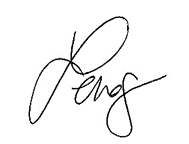 BILL NO. SB 307ACTION VOTED ON Do pass and re-refer to the Committee on AppropriationsACTION VOTED ON Do pass and re-refer to the Committee on AppropriationsACTION VOTED ON Do pass and re-refer to the Committee on AppropriationsACTION VOTED ON Do pass and re-refer to the Committee on AppropriationsACTION VOTED ON Do pass and re-refer to the Committee on AppropriationsACTION VOTED ON Do pass and re-refer to the Committee on AppropriationsACTION VOTED ON Do pass and re-refer to the Committee on AppropriationsACTION VOTED ON Do pass and re-refer to the Committee on Appropriations  Aye  :  No   Aye  :  No   Aye  :  No   Aye  :  No Gonzalez, Chair X   :   Bates, V. Chair AllenX   :   ArchuletaX   :   BeckerCorteseX   :   DahleX   :   DoddX   :   McGuireX   :   MelendezMinX   :   NewmanX   :   RubioSkinnerX   :   UmbergWieckowskiX   :   WilkAyes  : 11Ayes  : 0Ayes  : 0Ayes  : 0Noes  : 0Noes  : 0Noes  : 0Noes  : 0